Spellings – (Mrs Siddiqui’s group)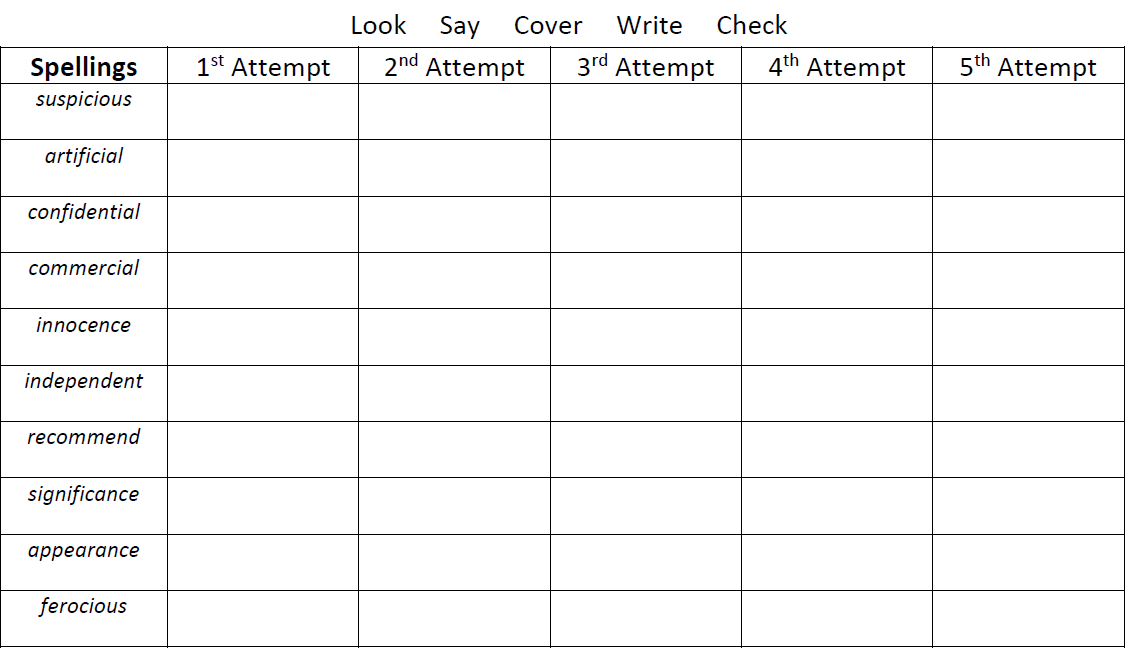 Mrs Bird’s Group 1st Attempt 2nd Attempt 3rd Attempt4th Attempt 5th Attemptrhythmsymbolsystemmysterymysterioussympathysyrupphysicalrhyme